Paper Title [Arial 14, Bold, Centered, Title Case Capitalization]Author Name1, Author Name2 [Arial, 12-point, bold, centered]1Author Affiliation, Country [11-point, italic, centered]2Author Affiliation, Country [11-point, italic, centered]Abstract [Arial, 12-point, bold, Left alignment]This template will assist you in formatting your paper. Please insert the text keeping the format and styles [Arial, 11-point, justified alignment]. Abstract should be written between 300-400 words in length.Keywords: instrumental teaching, motivation, etc. maximum 5 keywords [Arial, 11-point, justified alignment and lower case]. Introduction [Arial 12, bold, left alignment and capitalize the first letter]The final paper length should be no more than 3,000 words (excluding references and abstract). A paper should contain the description of your study and should be structured in different sections such as: Abstract, Introduction, Methodology, Results, Conclusions, Acknowledgements (if applicable) and References. Please note that title and authors list should be coincident with the accepted abstract.When you submit the abstract, change the file name as follows: LASTNAME_apsmer_fullpaperPlease submit your abstract in MS word. MethodologyThe text included in the sections or subsections must begin one line after the section or subsection title. ResultAll the text must be in one column and Arial font, including figures and tables, with single-spaced 11-point interline spacing. Subsection [Arial 12, left alignment and capitalise the first letter]No more than a total of two (2) tables and/or figures may be included.Subsection (if you need) [Arial, 11-point, justified alignment]Table 1. Caption for the tableN = 300,  *p < .05,  **p < .01            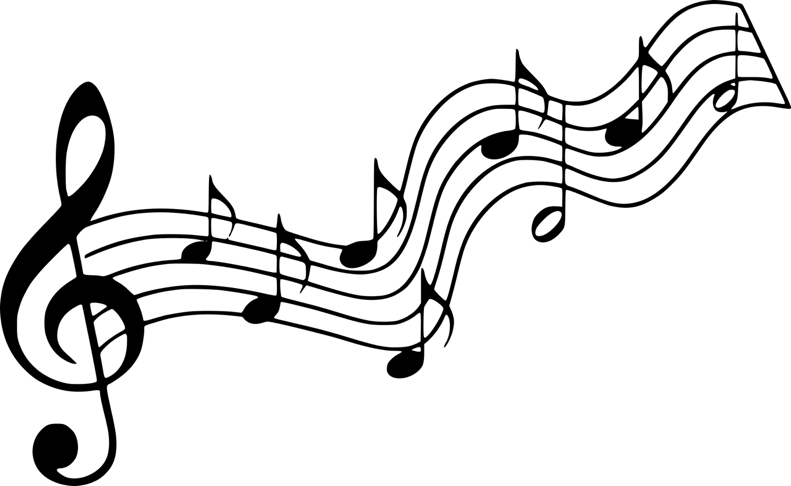 Figure 1. Caption for the figure.Resolution: Rasteriseed based files (i.e. with .tiff or .jpeg extension) require a resolution of at least 300 dpi (dots per inch). Discussion or ConclusionsUse as many sections/subsections as you need.AcknowledgementsOptional statement to thank other contributors, assistance, or financial support.ReferencesThe number of references should be less than 20. References [Arial, 10-point, left alignment, upper and lower case] should be cited according to the APA style: https://apastyle.apa.orgAuthor, A. (Year). Article title. Title of Journal[italic], Volume(No), page-page. Use of DOI is highly encouraged.Item 1Item 2Item 3OneContents ContentsContentsTwoor value＊or valueor value＊＊